ЕДИНАЯ ГОСУДАРСТВЕННАЯ ИНФОРМАЦИОННАЯ СИСТЕМА В СФЕРЕ ЗДРАВООХРАНЕНИЯПОДСИСТЕМА «ФЕДЕРАЛЬНЫЙ РЕЕСТР ЭЛЕКТРОННЫХ МЕДИЦИНСКИХ ДОКУМЕНТОВ»КОМПОНЕНТ «РЕЕСТР МЕДИЦИНСКИХ ОСВИДЕТЕЛЬСТВОВАНИЙ»РУКОВОДСТВО пользователяМедицинский работникНа  листах2022 год ПЕРЕЧЕНЬ ПРИНЯТЫХ СОКРАЩЕНИЙ И ТЕРМИНОВПеречень принятых сокращений и терминов приведен в таблице 1.Таблица 1 – Сокращения и терминыВведениеНастоящий документ представляет собой руководство пользователя для роли «Медицинский работник» программного обеспечения Единой государственной информационной системы в сфере здравоохранения Министерства здравоохранения Российской Федерации. Руководство пользователя содержит описание и подробные инструкции по выполнению основных функций в части работы с компонентом «Реестр медицинских освидетельствований» (далее – Компонент РМО).Область примененияОбластью применения компонента «Реестр медицинских освидетельствований» является сбор, обработка и предоставления информации по медицинским освидетельствованиям в Российской Федерации в рамках развития Единой государственной информационной системы в сфере здравоохранения.Краткое описание возможностейПри работе с Компонентом РМО пользователю предоставляется возможности просмотра, создания, подписания и редактирования медицинских заключений.Уровень подготовки пользователяПри работе с Компонентом РМО пользователь должен обладать знаниями предметной области, навыками работы с операционной системой Microsoft Windows, браузером, а также пройти специальное обучение работе с Компонентом РМО или ознакомиться с настоящим руководством.Перечень эксплуатационной документации, с которой необходимо ознакомиться пользователюДля успешной эксплуатации Компонентом РМО пользователю необходимо ознакомиться с данным руководством.Назначения и условия примененияВиды деятельности, функции, для автоматизации которых предназначен КомпонентКомпонент РМО обладает следующими функциональными возможностями:ведение единой базы данных сведений о проведенных медицинских освидетельствованиях (медицинские освидетельствования на наличие медицинских противопоказаний к владению оружием и химико-токсикологических исследований на наличие в организме человека наркотических средств, психотропных веществ и их метаболитов);поиск сведений о медицинском заключении по различным параметрам;формирование электронных медицинских заключений («Медицинское заключение об отсутствии медицинских противопоказаний к владению оружием» и «Медицинское заключение об отсутствии в организме человека наркотических средств, психотропных веществ и их метаболитов»).Условия, при соблюдении которых обеспечивается применение компонентаДля обеспечения применения Компонента РМО необходимо наличие следующих минимальных технических средств:ПК с процессором с тактовой частотой процессора 2 ГГц и выше;2 ГБ ОЗУ;операционная система Windows 7/8;плагин КриптоПро ЭЦП Browser plug-in.Рекомендуемые технические средства:ПК с процессором с тактовой частотой процессора 2 ГГц и выше;4 ГБ ОЗУ;операционная система Windows 7/8/8.1/10;плагин КриптоПро ЭЦП Browser plug-in.Персональный компьютер должен быть подключен к сети Интернет со скоростью передачи данных не менее 2 Мбит/с.Системные программные средства, необходимые для работы с Компонентом, должны быть представлены лицензионной локализованной версией системного программного обеспечения.Использование учетной записи пользователя Компонента РМО другими лицами недопустимо. В случае необходимости расширения количества пользователей Компонента РМО необходимо подать заявку на предоставление доступа в службу технической поддержки ЕГИСЗ.ЕГИСЗ является объектом критической информационной инфраструктуры Российской Федерации. В связи с этим в ЕГИСЗ организован постоянный мониторинг подозрительной активности пользователей. В случае выявления подозрительной активности данные об инциденте передаются в Государственную систему обнаружения, предупреждения и ликвидации последствий компьютерных атак ФСБ России.Подготовка к работеНастройка доступа к Компоненту РМО через ЗСПД Минздрава РоссииНеобходимо обеспечить возможность подключения к ЗСПД информационных систем медицинских и иных организаций (далее – ИС), осуществляющих взаимодействие с Компонентом РМО.Работа Компонента РМО в ЗСПД обусловлена необходимостью обеспечения конфиденциальности сведений, также хранения и защиты таких сведений в соответствии с требованиями законодательства Российской Федерации о защите персональных данных.Для взаимодействия с Компонентом РМО через ЗСПД пользователь должен подключиться к региональному УД ЗСПД Минздрава России. Описание порядка подключения рекомендуется получить у представителей органа исполнительной власти субъекта РФ в сфере охраны здоровья, ответственного за функционирование региональной инфраструктуры ЗСПД.Описание схемы подключения приведено на портале оперативного взаимодействия участников ЕГИСЗ http://portal.egisz.rosminzdrav.ru (Материалы  ЕГИСЗ  ЗСПД).Настоящий документ описывает последовательность организационных и технических шагов, необходимых для организации доступа пользователей к Компоненту РМО посредством ЗСПД.Описание мероприятий по подключениюНиже приведена последовательность организационных и технических шагов, необходимых для организации доступа пользователей к Компоненту РМО посредством ЗСПД:если пользователь не имеет подключения к ЗСПД, то необходимо обратиться с запросом на подключение к ЗСПД в орган исполнительной власти субъекта РФ в сфере охраны здоровья.после успешного подключения к ЗСПД на рабочих местах пользователей, на которых планируется организовать доступ к Компоненту РМО через ЗСПД, необходимо проверить сетевую связность командой «ping» и «telnet» со следующими адресами:10.41.19.119 – rmo.egisz.rosminzdrav.ru;10.41.19.50 – esia.gosuslugi.ru;10.41.19.40 – DNS – сервер;10.61.202.30 – резервный DNS-сервер;10.41.19.65 – ia.egisz.rosminzdrav.ru;после этого необходимо выполнить следующие настройки:прописать в файл hosts:10.41.19.119 – rmo.egisz.rosminzdrav.ru;10.41.19.50 – esia.gosuslugi.ru;10.41.19.65 – ia.egisz.rosminzdrav.ru;проверить доступность ресурсов командой «ping» и «telnet» по имени, убедиться, что отвечают адреса из ЗСПД 10.41.19.хх.Результатом выполнения перечисленных выше шагов является получение доступа к Компоненту РМО по адресу https://rmo.egisz.rosminzdrav.ru.В случае, если после выполнения указанных действий доступа не появилось, необходимо обратиться в СТП ЕГИСЗ по телефону 8-800-500-74-78 или по электронной почте: egisz@rt-eu.ru.Порядок загрузки данных и программДля начала работы с Компонентом РМО на рабочем месте пользователя необходимо иметь доступ к Интернету, установленный один из перечисленных браузеров:Mozilla Firefox версии не ниже 86;Google Chrome версии не ниже 89;Yandex версии не ниже 21.6.Перед началом работы с Компонентом РМО пользователю необходимо выполнить следующие действия:получить доступ к Компоненту РМО согласно инструкции (см. https://portal.egisz.rosminzdrav.ru/materials/3559). Форма заявки на предоставление доступа к Компоненту РМО описана в приложении А;запустить веб-браузер;перейти на сайт – https://rmo.egisz.rosminzdrav.ru.Вход в Компонент РМОДля успешного входа в веб-интерфейс Компонента РМО запустите браузер и в адресной строке введите адрес компонента https://rmo.egisz.rosminzdrav.ru.Для авторизации в Компоненте РМО пользователь будет автоматически перенаправлен на страницу авторизации ИА (см. рисунок 1).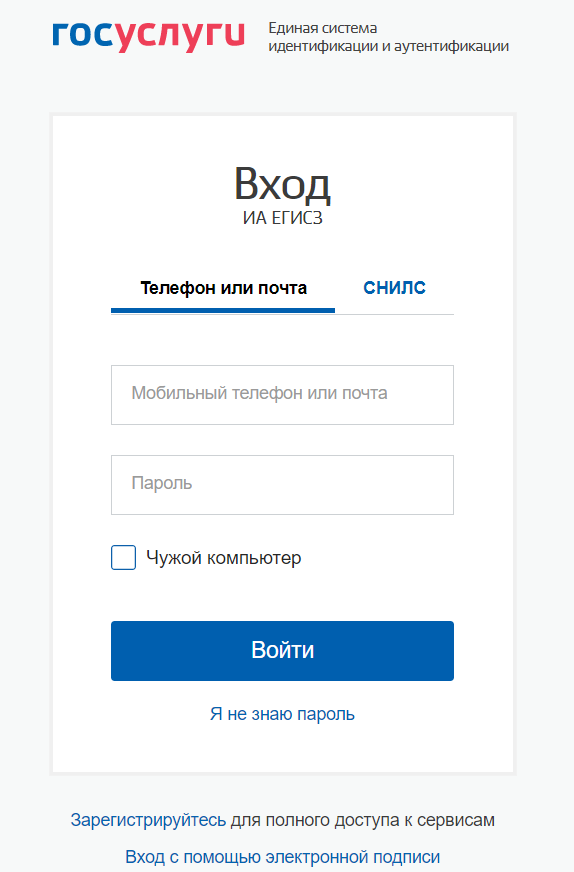 Рисунок  – Страница авторизации ИАНа форме авторизации введите логин и пароль пользователя и нажмите на кнопку «Войти».Результатом выполнения перечисленных выше шагов является получение доступа к компоненту «Реестр медицинских освидетельствований» по адресу: https://rmo.egisz.rosminzdrav.ru.В случае успешной авторизации произойдет переход на главную страницу Компонента РМО (см. рисунок 2).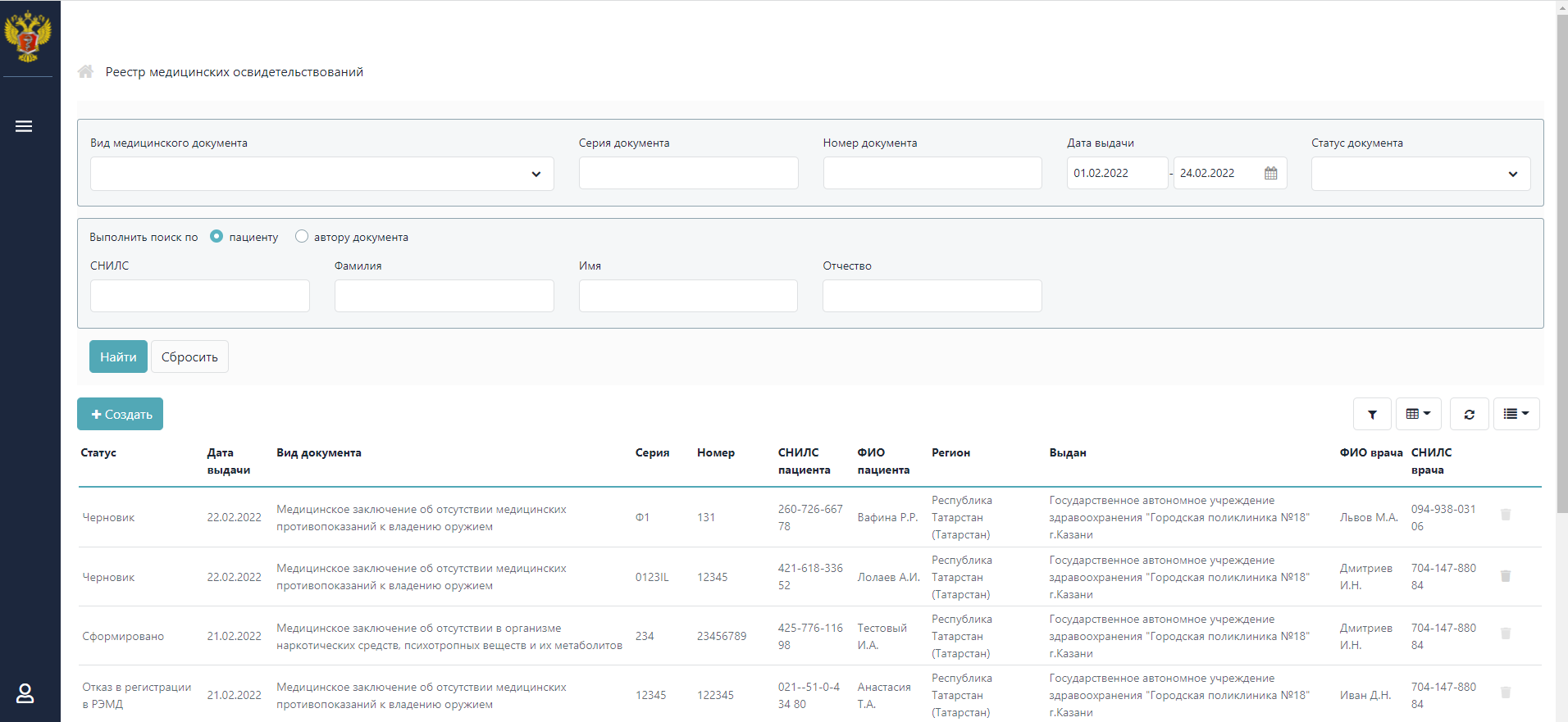 Рисунок  – Главная страница Компонента РМОВыход из Компонента РМОДля корректного завершения работы с Компонентом РМО нажмите на пиктограмму с изображением пользователя, расположенную в нижней левой части экрана. В открывшемся всплывающем окне нажмите на кнопку «Выход» (см. рисунок 3), после чего предоставляется возможность закрыть страницу браузера.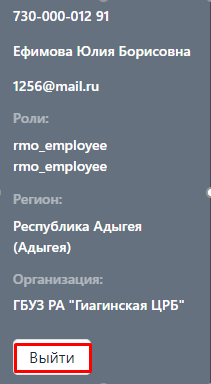 Рисунок  – Кнопка «Выход»Порядок проверки работоспособностиПоказателем работоспособности Компонента РМО является успешный вход на главную страницу (см. рисунок 2).Описание операцийДанные пользователяДля просмотра данных пользователя необходимо:раскрыть боковое меню, нажатием на иконку в верхнем левом углу;нажать на иконку  в нижней левой части экрана. 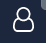 Результатом описанных действий является отображение следующих данных пользователя (см. рисунок 4):СНИЛС;фамилия, имя, отчество;e-mail;роль;регион;МО.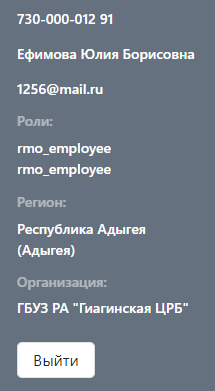 Рисунок  – Данные пользователяРаздел «Реестр медицинских освидетельствований»Для перехода в раздел «Реестр медицинских освидетельствований» необходимо:раскрыть боковое меню, нажав на кнопку  в верхнем левом углу;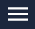 нажать на «Реестр медицинских освидетельствований».Страница раздела состоит из следующих частей (см. рисунок 5):блок фильтров;таблица со списком медицинских заключений.Рисунок  – Страница «Реестр медицинских освидетельствований»Блок фильтров состоит из следующих полей (см. рисунок 5):раскрывающийся список «Статус документа» – в Компоненте РМО предусмотрены следующие виды статусов:«Черновик» – данный статус является начальным статусом и присваивается медицинскому заключению при сохранении, без подписания ЭП;«Сформирован» – данный статус присваивается медицинскому заключению, когда пользователь применяет команду «Сформировать»;«На подписании» – данный статус присваивается медицинскому заключению при подписании автором, без подписи ЭП руководителя;«На регистрации в РЭМД» – данный статус присваивается медицинскому заключению при подписании ЭП автором и руководителем. В данном статусе сформирован СЭМД и отправлен запрос на регистрацию документа в РЭМД;«Зарегистрирован в РЭМД» – данный статус является конечным статусом и присваивается в случае успешной регистрации электронного документа в РЭМД. Также статус является начальным для медицинских заключений, полученных из РЭМД и созданных другим МИС;«Отказ в подписании» – данный статус присваивается медицинскому заключению в случае, если руководитель применил команду «Отказать в подписи»;«Отказ в регистрации в РЭМД» – данный статус присваивается медицинскому заключению в случае получении ответа об отказе в регистрации СЭМД в РЭМД. Причины отказа в регистрации документа и способы их устранения приведены в приложении Б;«Ошибка регистрации в РЭМД» – данный статус присваивается медицинскому заключению при ошибке регистрации СЭМД в РЭМД.раскрывающийся список «Вид медицинского документа»;поле «Серия документа»;поле «Номер документа»;поля ввода диапазона дат «Дата выдачи»;переключатель «Выполнить поиск по»:«пациенту»;«автору документа»;«заверяющему»;поле «СНИЛС»;поле «Фамилия»;поле «Имя»;поле «Отчество»;кнопка «Найти» – запуск поиска медицинских заключений по заданным параметрам;кнопка «Сбросить» – сброс всех фильтров.Список медицинских заключений включает в себя:медицинские заключения, сформированные в сторонних МИС – доступны только для просмотра;медицинские заключения, сформированные в Компоненте РМО.Список медицинских заключений представлен в виде таблицы со следующими столбцами (см. рисунок 5):«Статус»;«Дата выдачи». Для сортировки записей по дате выдаче (по убыванию) необходимо нажать на кнопку  над столбцом;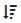 «Вид документа»;«Серия»;«Номер»;«СНИЛС пациента»;«ФИО пациента»;«Регион»;«Выдан»;«ФИО врача»;«СНИЛС врача».При работе с таблицей предусмотрено использование следующих кнопок, расположенных справа над таблицей:кнопка  – скрывает блок фильтров;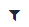 кнопка  – добавление/удаление столбцов в таблице;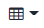 кнопка  – обновление данных;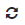 кнопка  – изменение количества отображаемых записей в таблице.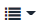 Поиск медицинских заключенийДля поиска медицинских заключений необходимо выполнить следующие действия (см. рисунок 5):перейти в раздел «Реестр медицинских освидетельствований»;задать параметры поиска в блоке фильтров и нажать на кнопку «Найти»;список медицинских заключений с заданными параметрами поиска будет представлен в виде списка в таблице.Для сброса всех фильтров необходимо нажать на кнопку «Сбросить».Просмотр медицинского заключенияДля просмотра выбранного медицинского заключения необходимо выполнить следующие действия:перейти в раздел «Реестр медицинских освидетельствований»;найти с помощью блока фильтров необходимые записи;в таблице со списком медицинских заключений выбрать запись и нажать на нее левой кнопкой мыши.После описанных выше действий откроется страница просмотра медицинского заключения.Страница просмотра состоит из:навигационной цепочки, в которой указан вид медицинского документа;заголовка с отображением ФИО пациента, статусом медицинского заключения и датой регистрации или причиной отказа регистрации документа в РЭМД;блока просмотра медицинского заключения.Блок просмотра медицинского заключения содержит информацию о медицинском документе, пациенте, связанных документах и источнике оплаты. В случае отсутствия данных в чекбоксе «Данные отсутствуют» проставлен флаг и отображается причина отсутствия информации. Данный блок состоит из вкладок:«Сведения о документе»;«Информация о пациенте»;«Связанные документы»;«Источник оплаты».Вкладка «Сведения о документе»Вкладка «Сведения о документе» – вкладка предназначена для просмотра данных по медицинскому заключению и состоит из следующих групп (см. рисунок 6):группа «Сведения о документе» состоит из следующих полей:«Вид медицинского документа»;«Серия документа»;«Номер документа»;«Дата выдачи документа»;«Часовой пояс»;«Медицинское заключение»;«Комментарий»;группа «Медицинская организация, выдавшая документ» состоит из следующих полей:«Медицинская организация»;«Структурное подразделение»;«Адрес организации»;«Лицензия МО»;«Дата регистрации»;«Телефон»;«Факс»;«Сайт»;группа «Реквизиты организации, выдавшей документ» состоит из следующих полей:«Реквизит»;«Код»;группа «Медицинская организация, владелец оригинала документа» состоит из следующих полей:«Медицинская организация»;«Адрес организации»;«Телефон»;группа «Документ составил» состоит из следующих полей:«Фамилия»;«Имя»;«Отчество»;«Должность»;«СНИЛС»;«Телефон врача»;«Адрес врача»;«Место работы»;«Адрес организации»;«Телефон организации»;«Дата подписания»;группа «Документ заверил» состоит из следующих полей:«Фамилия»;«Имя»;«Отчество»;«Должность»;«СНИЛС»;«Телефон руководителя»;«Адрес руководителя»;«Место работы»;«Адрес организации»;«Телефон организации»;«Дата подписания»;«Комментарий к отказу в подписи» – поле отображается при значении «Отказ в подписании» в поле «Статус».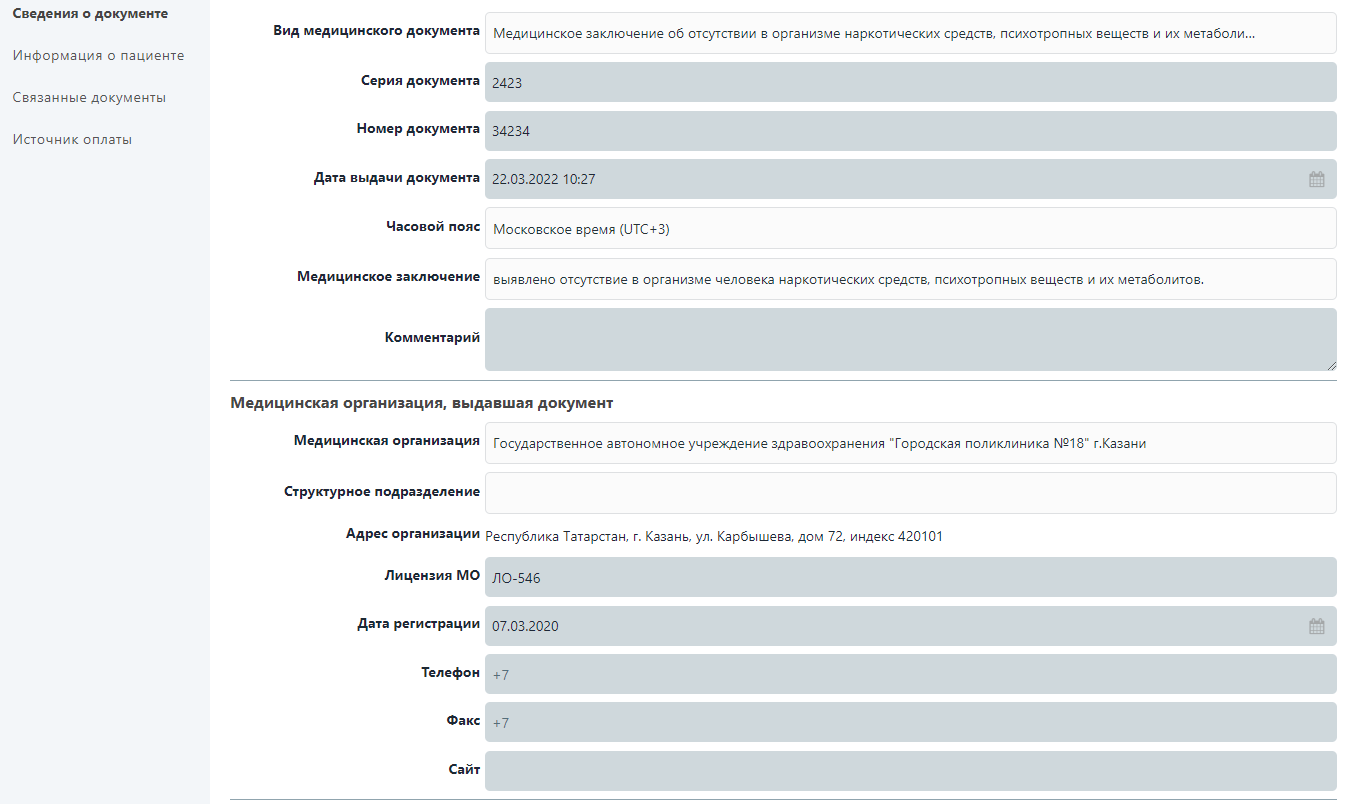 Рисунок  – Вкладка «Сведения о документе»Вкладка «Информация о пациенте»Вкладка «Информация о пациенте» – вкладка предназначена для просмотра персональной информации по пациенту, который проходил медицинское освидетельствование и состоит из следующих групп (см. рисунок 7):группа «Данные о пациенте» состоит из следующих полей:«СНИЛС»;«Фамилия»;«Имя»;«Отчество»;«Дата рождения»;«Пол»;группа «Документ, удостоверяющий личность» состоит из следующих полей:«Тип документа»;«Серия»;«Номер»;«Кем выдан»;«Код подразделения»;«Дата выдачи»;группа «Медицинское страхование» состоит из следующих полей:«Тип полиса»;«Серия»;«Номер»;группа «Адрес» состоит из следующих полей:«Тип адреса»;«Регион»;«Населенный пункт»;«Улица»;«Дом»;«Строение»;«Корпус»;«Квартира»;«Индекс»;группа «Контакты» состоит из следующих полей:«Телефон»;«Email».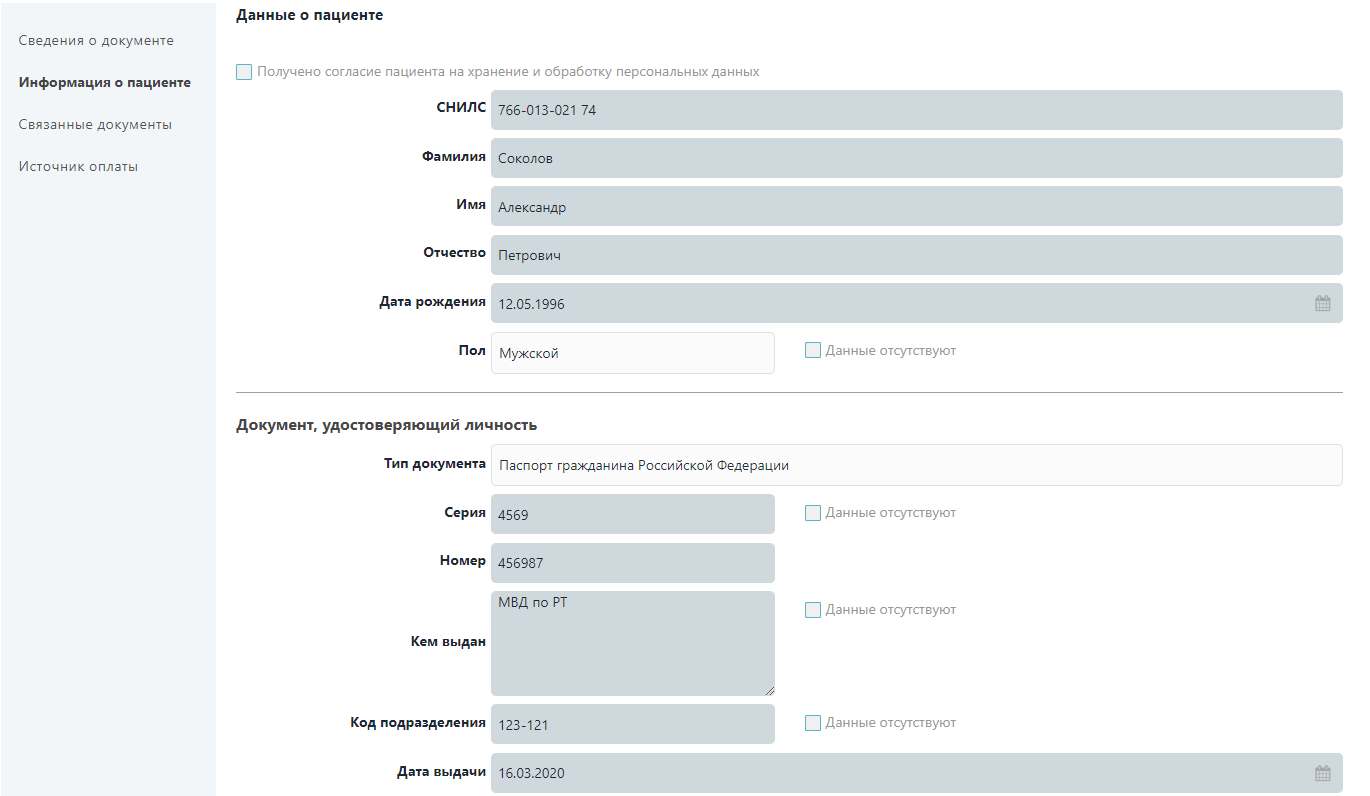 Рисунок  – Вкладка «Информация о пациенте»Вкладка «Связанные документы»Вкладка «Связанные документы» – вкладка предназначена для просмотра связанных документов с медицинским освидетельствованием и состоит из следующих полей (см. рисунок 8):«Вид медицинского документа»;«Серия документа»;«Номер документа»;«Дата выдачи документа»;«МО, выдавшая документ»;«Уникальный идентификатор документа»;«Заключение».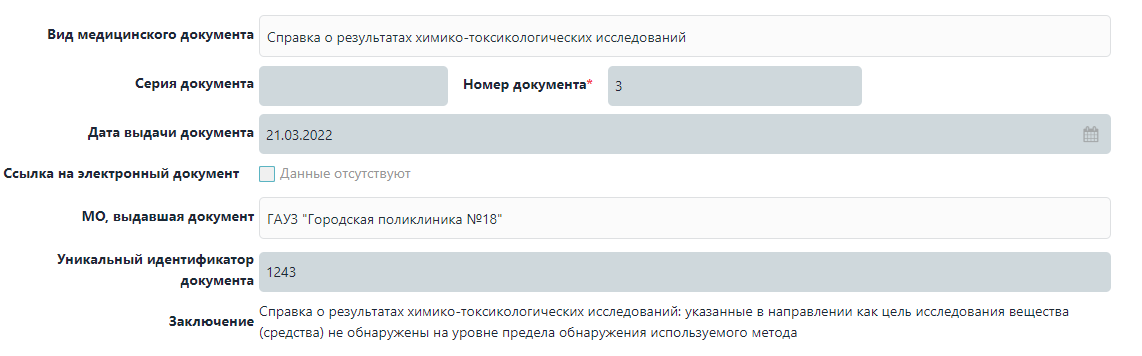 Рисунок  – Вкладка «Связанные документы»Вкладка «Источник оплаты»Вкладка «Источник оплаты» – вкладка предназначена для просмотра сведений об источнике оплаты, за счет которого проходило медицинское освидетельствование и состоит из следующих полей (см. рисунок 9):«Источник оплаты медицинской помощи»;«Тип полиса» – поле отображается при значениях «Средства обязательного медицинского страхования» и «Средства добровольного медицинского страхования» в поле «Источник оплаты медицинской помощи»;«Серия» – поле отображается при значениях «Средства обязательного медицинского страхования» и «Средства добровольного медицинского страхования» в поле «Источник оплаты медицинской помощи»;«Номер» – поле отображается при значениях «Средства обязательного медицинского страхования» и «Средства добровольного медицинского страхования» в поле «Источник оплаты медицинской помощи»;«Страховая организация» – поле отображается при значениях «Средства обязательного медицинского страхования» и «Средства добровольного медицинского страхования» в поле «Источник оплаты медицинской помощи»;«Номер договора» – поле отображается при значениях «Средства пациента», «Средства третьих физических лиц» и «Средства третьих юридических лиц» в поле «Источник оплаты медицинской помощи»;«ИНН» – поле отображается при значениях «Средства пациента», «Средства третьих физических лиц» и «Средства третьих юридических лиц» в поле «Источник оплаты медицинской помощи»;«Наименование организации» – поле отображается при значении «Средства третьих юридических лиц» в поле «Источник оплаты медицинской помощи»;«Номер телефона организации» – поле отображается при значении «Средства третьих юридических лиц» в поле «Источник оплаты медицинской помощи»;«Адрес организации» – поле отображается при значении «Средства третьих юридических лиц» в поле «Источник оплаты медицинской помощи»;«Регион» – поле отображается при значении «Средства третьих юридических лиц» в поле «Источник оплаты медицинской помощи»;«Населенный пункт» – поле отображается при значении «Средства третьих юридических лиц» в поле «Источник оплаты медицинской помощи»;«Улица» – поле отображается при значении «Средства третьих юридических лиц» в поле «Источник оплаты медицинской помощи»;«Дом» – поле отображается при значении «Средства третьих юридических лиц» в поле «Источник оплаты медицинской помощи»;«Офис» – поле отображается при значении «Средства третьих юридических лиц» в поле «Источник оплаты медицинской помощи»;«Дата начала действия» – поле отображается при значениях «Средства обязательного медицинского страхования», «Средства добровольного медицинского страхования», «Средства пациента», «Средства третьих физических лиц» и «Средства третьих юридических лиц» в поле «Источник оплаты медицинской помощи»;«Дата окончания действия» – поле отображается при значениях «Средства обязательного медицинского страхования», «Средства добровольного медицинского страхования», «Средства пациента», «Средства третьих физических лиц» и «Средства третьих юридических лиц» в поле «Источник оплаты медицинской помощи».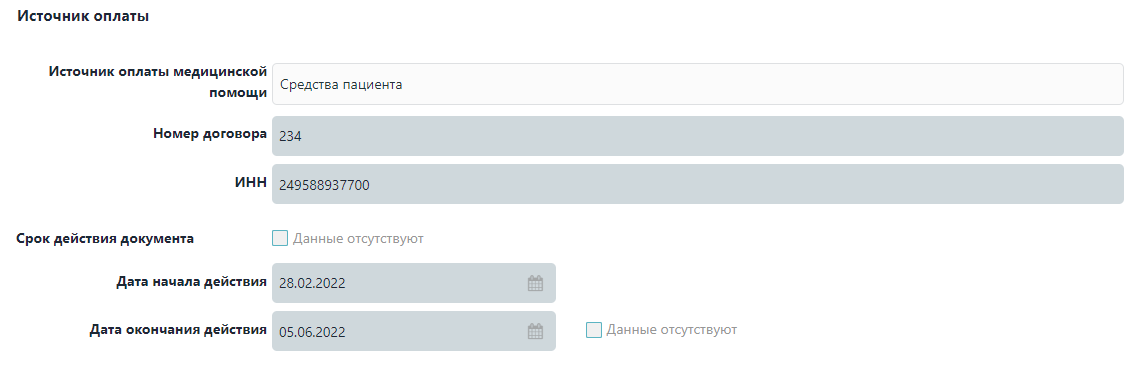 Рисунок  – Вкладка «Источник оплаты»Создание медицинского заключенияДля создания медицинского заключения необходимо выполнить следующие действия:перейти в раздел «Реестр медицинских освидетельствований»;нажать на кнопку «Создать».После описанных выше действий откроется модальное окно «Создание нового заключения» (см. рисунок 10).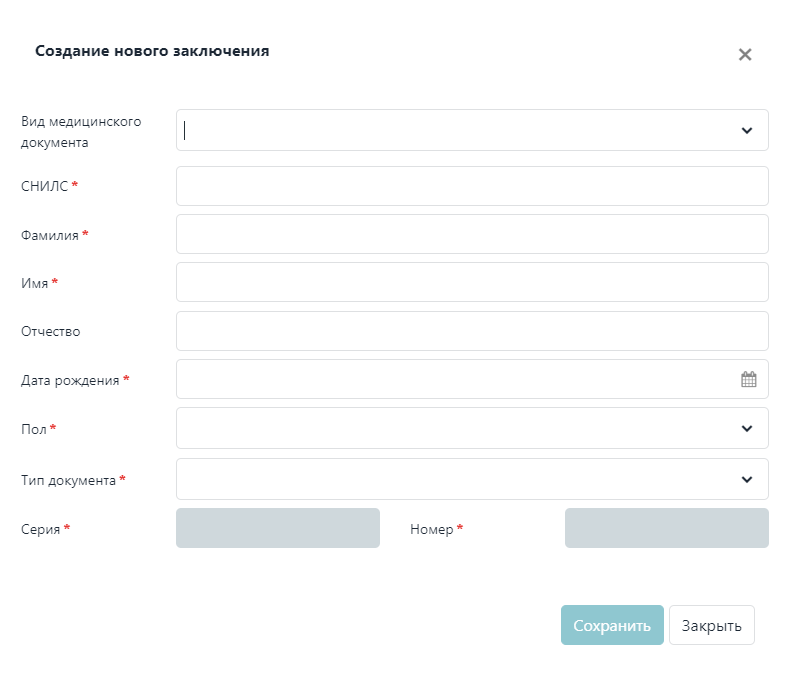 Рисунок  – Окно «Создание нового заключения»Модальное окно состоит из полей:«Вид медицинского документа» – выпадающий список для выбора медицинского заключения;«СНИЛС» – обязательное текстовое поле с маской «ХХХ-ХХХ-ХХХ ХХ» для ввода СНИЛС;«Фамилия» – обязательное текстовое поле для ввода фамилии;«Имя» – обязательное текстовое поле для ввода имени;«Отчество» – текстовое поле для ввода отчества;«Дата рождения» – обязательное поле выбора даты рождения, заполняется с использованием раскрывающегося календаря или вручную в формате ДД.ММ.ГГГГ;«Пол» – выпадающий список для выбора пола;«Тип документа» – выпадающий список для выбора типа документа;«Серия» – обязательное текстовое поле для ввода серии документа;«Номер» – обязательное текстовое поле для ввода номера документа.Для сохранения внесенных данных и создания реестровой записи в статусе «Черновик» рекомендуется нажать на кнопку «Создать» (см. рисунок 11).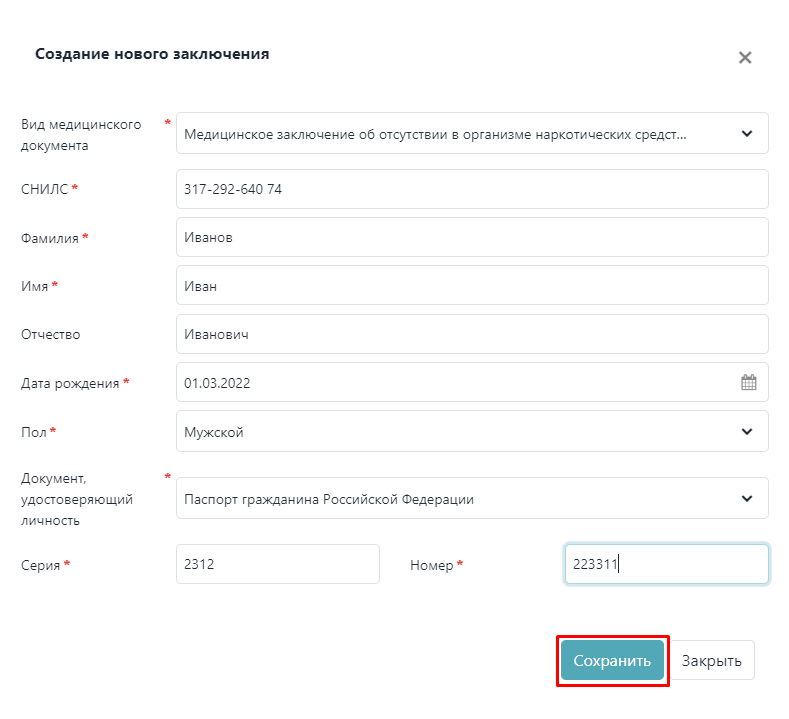 Рисунок  – Окно «Создание нового заключения». Кнопка «Сохранить»Для закрытия модального окна без создания реестровой записи рекомендуется нажать на кнопку «Отменить».При сохранении записи открывается страница медицинского заключения в статусе «Черновик». Данную реестровую запись также возможно открыть в таблице со списком медицинских заключений. Страница медицинского заключения состоит из:навигационной цепочки, в которой указан вид медицинского документа;заголовка с отображением ФИО пациента, статуса медицинского заключения и датой регистрации или причиной отказа регистрации документа в РЭМД;блока медицинского заключения. Внесение сведений в данный блок представлен в разделе 4.2.3.1;кнопки «Сформировать» – формирование заключения. Доступно после сохранения изменений во всех вкладках блока медицинского заключения;кнопки «Подписать» – подписание заключения (см. раздел 4.2.3.2). Доступно после формирования медицинского заключения;кнопки «Отказать в подписании» – отказ в подписании (см. раздел 4.2.3.3). Доступно после формирования медицинского заключения;кнопки «Удалить» – при нажатии открывается модальное окно подтверждения действия: «Вы уверены, что хотите удалить заключение?» с кнопками выбора:«Да» – запись удалена, возвращение в раздел «Реестр мед. освидетельствований»;«Нет» – модальное окно закрывается;кнопки «Закрыть» – закрытие формы и возвращение в раздел «Реестр мед. освидетельствований»;кнопки «Редактировать» – поля на вкладках медицинского заключения становятся доступными для ввода или изменения информации (см. раздел 4.2.3.1).Для реестровой записи в статусах «Отказ в регистрации в РЭМД» и «Отказ в подписании» доступна кнопка «Вернуть в черновик». При нажатии на кнопку реестровой записи присваивается статус «Черновик». Пользователь должен исправить возможные ошибки, переформировать документ с помощью кнопки «Сформировать» и подписать ЭП. Подписание документа описано в разделе 4.2.3.2.Редактирование медицинского заключенияРедактирование и заполнение информации о медицинском заключении доступно только в статусе «Черновик». Блок медицинского заключения предназначен для заполнения информации о медицинском документе, пациенте и источнике оплаты. При вводе данных возможны три типа полей:обязательное поле для заполнения;обязательное поле для заполнения, но с указанием причины отсутствия информации;необязательное поле для заполнения.Если какие-либо данные отсутствуют для ввода, то необходимо установить флаг в чекбоксе «Данные отсутствуют» и указать причину в поле «Причина отсутствия информации».Данный блок состоит из вкладок:«Сведения о документе»;«Информация о пациенте»;«Связанные документы»;«Источник оплаты».Вкладка «Сведения о документе»Вкладка «Сведения о документе» – вкладка предназначена для просмотра и редактирования данных по медицинскому заключению и состоит из следующих групп (см. рисунок 12):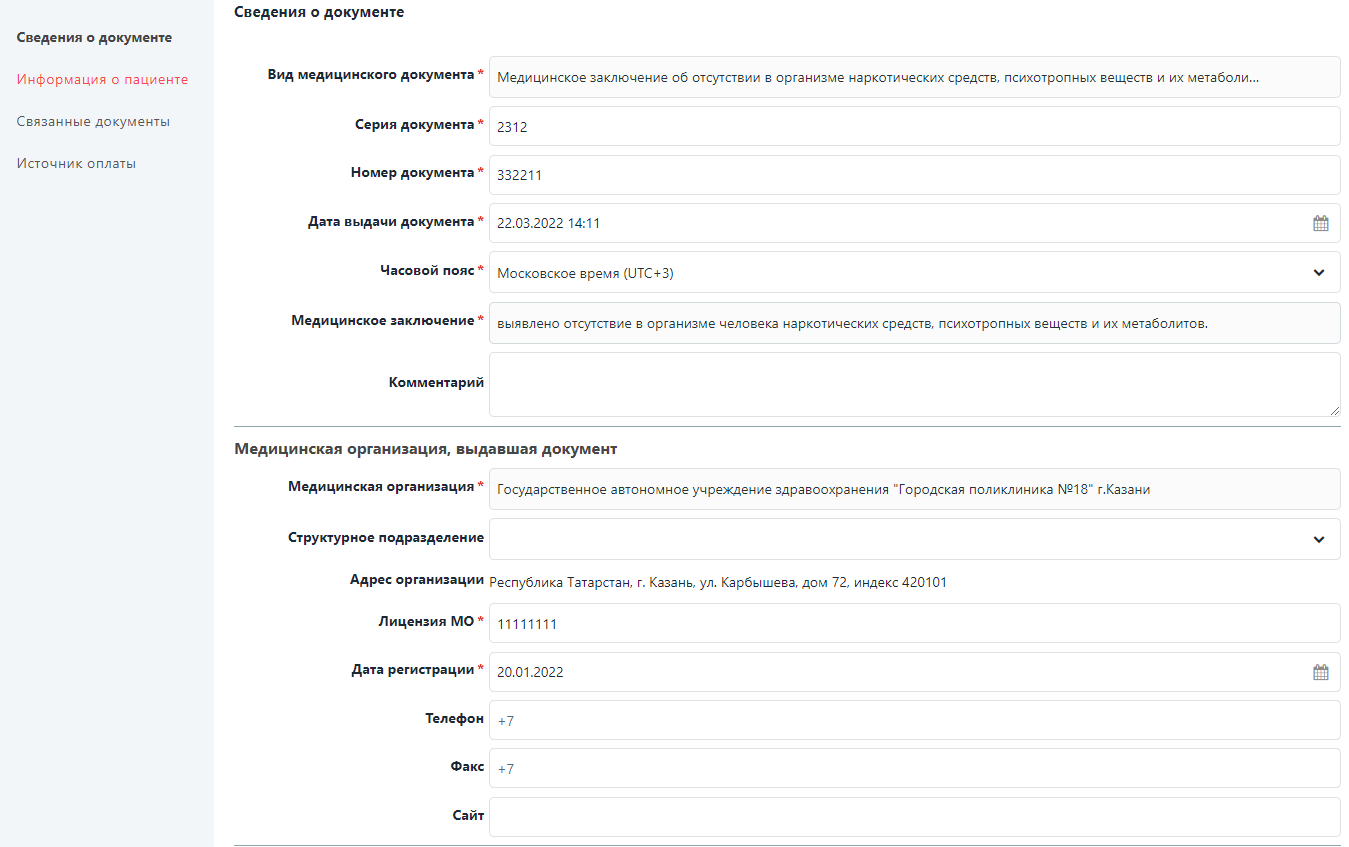 Рисунок  – Вкладка «Сведения о документе». Созданиегруппа «Сведения о документе» состоит из следующих полей (см. рисунок 13):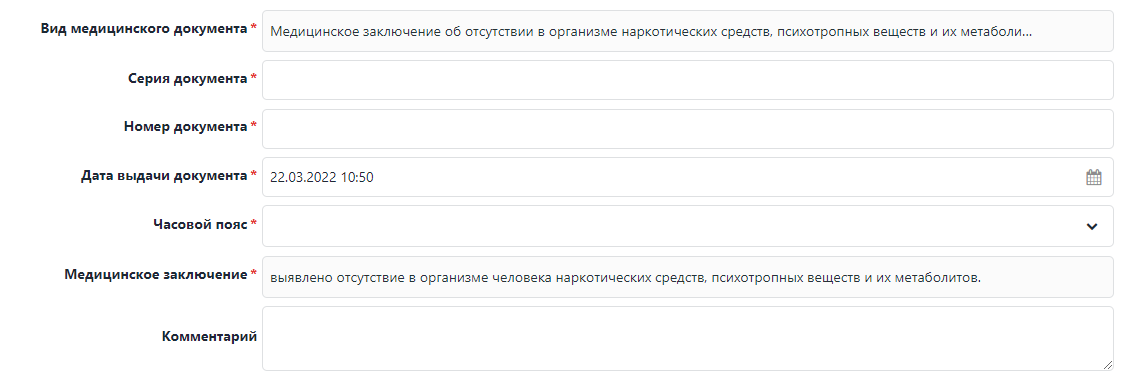 Рисунок  – Группа «Сведения о документе»«Вид медицинского документа» – выпадающий список для заполнения вида медицинского документа: «Медицинское заключение об отсутствии в организме человека наркотических средств, психотропных веществ и их метаболитов» или «Медицинское заключение об отсутствии медицинских противопоказаний к владению оружием»;«Серия документа» – поле для ввода серии документа;«Номер документа» – поле для ввода номера документа;«Дата выдачи документа» – поле выбора даты выдачи документа, заполняется с использованием раскрывающегося календаря или вручную в формате ДД.ММ.ГГГГ;«Часовой пояс» – выпадающий список;«Медицинское заключение» – поле вывода медицинского заключения, заполняется автоматически после выбора вида медицинского документа. Для значения «Медицинское заключение об отсутствии в организме человека наркотических средств, психотропных веществ и их метаболитов» – «выявлено отсутствие в организме человека наркотических средств, психотропных веществ и их метаболитов». Для «Медицинское заключение об отсутствии медицинских противопоказаний к владению оружием» – «выявлено отсутствие медицинских противопоказаний к владению оружием»;«Комментарий» – поле для ввода комментария;группа «Медицинская организация, выдавшая документ» состоит из следующих полей (см. рисунок 14):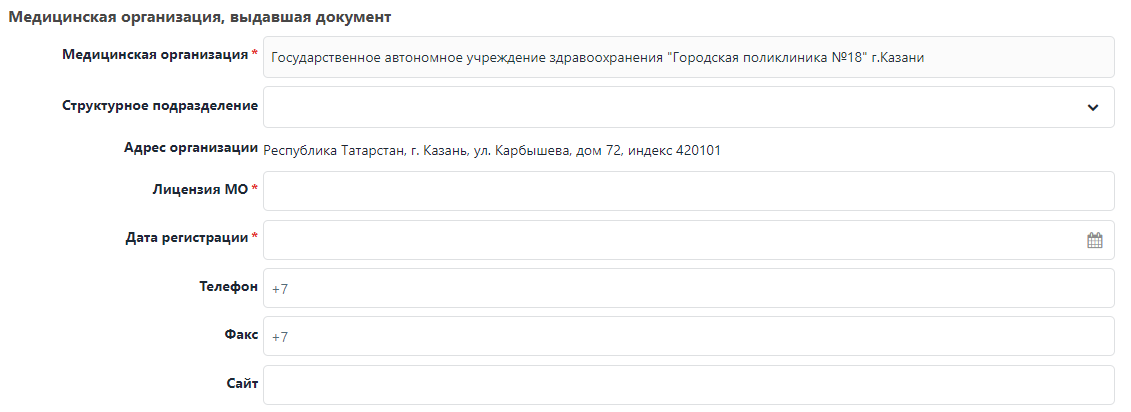 Рисунок  – Группа «Медицинская организация, выдавшая документ»«Медицинская организация» – выпадающий список, заполняется автоматически;«Структурное подразделение» – выпадающий список, заполняющийся из справочника;«Адрес организации» – заполняется автоматически из справочника;«Лицензия МО» – поле для ввода лицензии МО;«Дата регистрации» – поле выбора даты регистрации лицензии, заполняется с использованием раскрывающегося календаря или вручную в формате ДД.ММ.ГГГГ;«Телефон» – поле для ввода телефона МО;«Факс» – поле для ввода факса МО;«Сайт» – поле для ввода сайта;группа «Реквизиты организации, выдавшей документ» состоит из следующих полей (см. рисунок 15)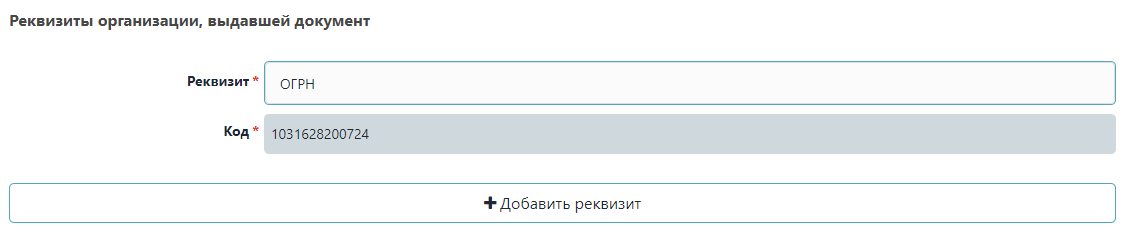 Рисунок  – Группа «Реквизиты организации, выдавшей документ»«Реквизит» – выпадающий список, реквизит «ОГРН» заполняется из справочника «Реестр медицинских организаций» РФ (OID 1.2.643.5.1.13.13.11.1461). Для добавления нового реквизита рекомендуется нажать на кнопку «Добавить реквизит»;«Код» – поле для ввода кода;группа «Медицинская организация, владелец оригинала документа» состоит из следующих полей (см. рисунок 16):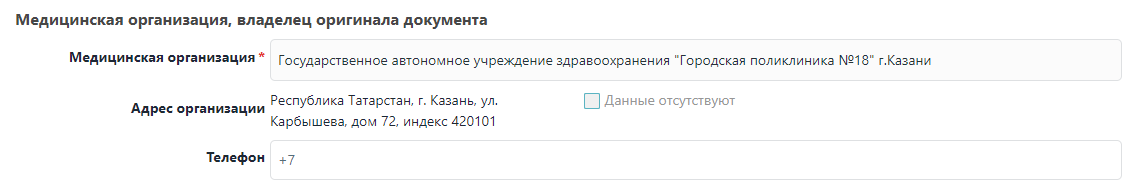 Рисунок  – Группа «Медицинская организация, выдавшая документ»«Медицинская организация» – поле для вывода МО, заполняется автоматически;«Адрес организации» – поле для вывода адреса регистрации, заполняется из справочника;«Телефон» – поле для ввода телефона МО;группа «Документ составил» состоит из следующих полей (см. рисунок 17):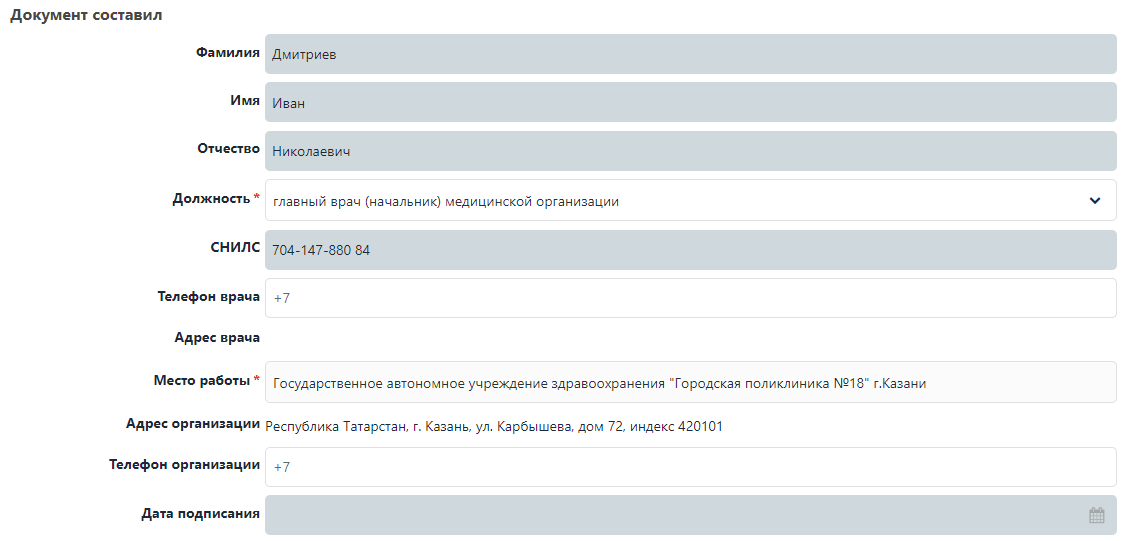 Рисунок  – Группа «Документ составил»«Фамилия» – поле вывода фамилии, заполняется автоматически;«Имя» – поле вывода имени, заполняется автоматически;«Отчество» – поле вывода отчества, заполняется автоматически;«Должность» – поле вывода должности, заполняется автоматически;«СНИЛС» – поле вывода СНИЛС, заполняется автоматически;«Телефон врача» – поле для ввода телефона;«Адрес врача» – поле вывода адреса, заполняется автоматически;«Место работы» – поле вывода места работы, заполняется автоматически;«Адрес организации» – поле для вывода адреса организации, заполняется автоматически;«Телефон организации» – поле для ввода номера телефона, заполняется автоматически;«Дата подписания» – поле вывода даты подписания, заполняется автоматически после подписания;группа «Документ заверил» состоит из элементов:кнопки «Выбрать», с помощью которой предоставляется возможность выбора руководителя через модальное окно «Выбрать руководителя» (см. рисунок 18). Модальное окно состоит из: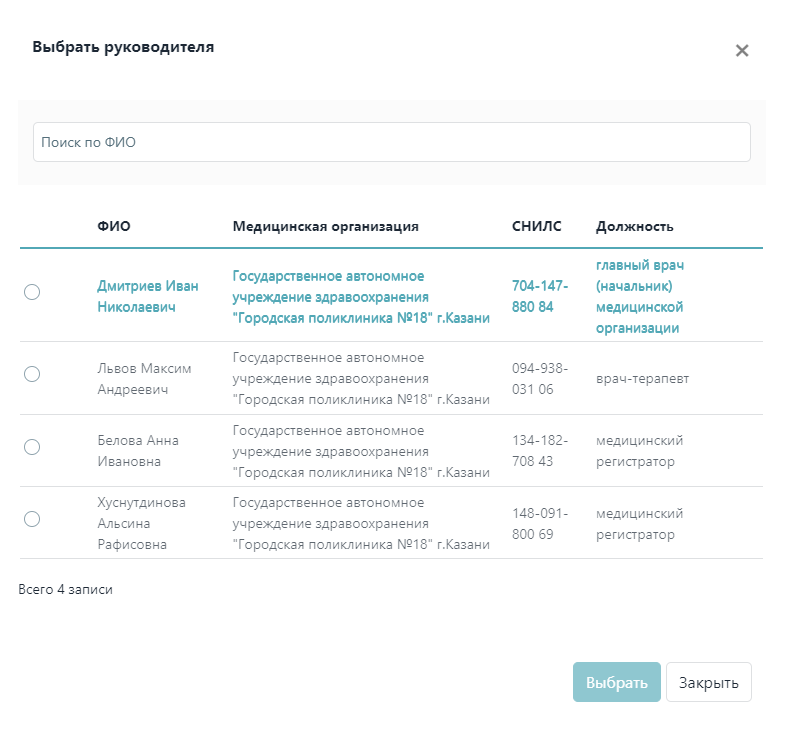 Рисунок  – Модальное окно «Выбрать руководителя»«Поиск по ФИО» – поисковое поле для ввода фамилии, имени, отчества;таблицы со списком руководителей, где предоставляется выбрать с помощью чекбокса руководителя;кнопки «Выбрать» – подтверждение выбора. После подтверждения выбора поля в группе «Документ заверил» заполняются автоматически (см. рисунок 19);кнопки «Закрыть» – закрытие модального окна без сохранения;«Фамилия» – поле вывода фамилии, заполняется автоматически;«Имя» – поле вывода имени, заполняется автоматически;«Отчество» – поле вывода отчества, заполняется автоматически;«Должность» – текстовое поле для ввода должности, заполняется автоматически;«СНИЛС» – текстовое поле для ввода фамилии, заполняется автоматически;«Телефон руководителя» – текстовое поле для ввода фамилии, заполняется автоматически;«Адрес руководителя» – текстовое поле для ввода фамилии, заполняется автоматически;«Место работы» – текстовое поле для ввода фамилии, заполняется автоматически;«Адрес организации» – поле для вывода адреса организации, заполняется автоматически;«Телефон организации» – поле для ввода номера телефона, заполняется автоматически;«Дата подписания» – поле вывода даты подписания, заполняется автоматически после подписания;«Комментарий к отказу в подписи» – поле отображается при значении «Отказ в подписании» в поле «Статус».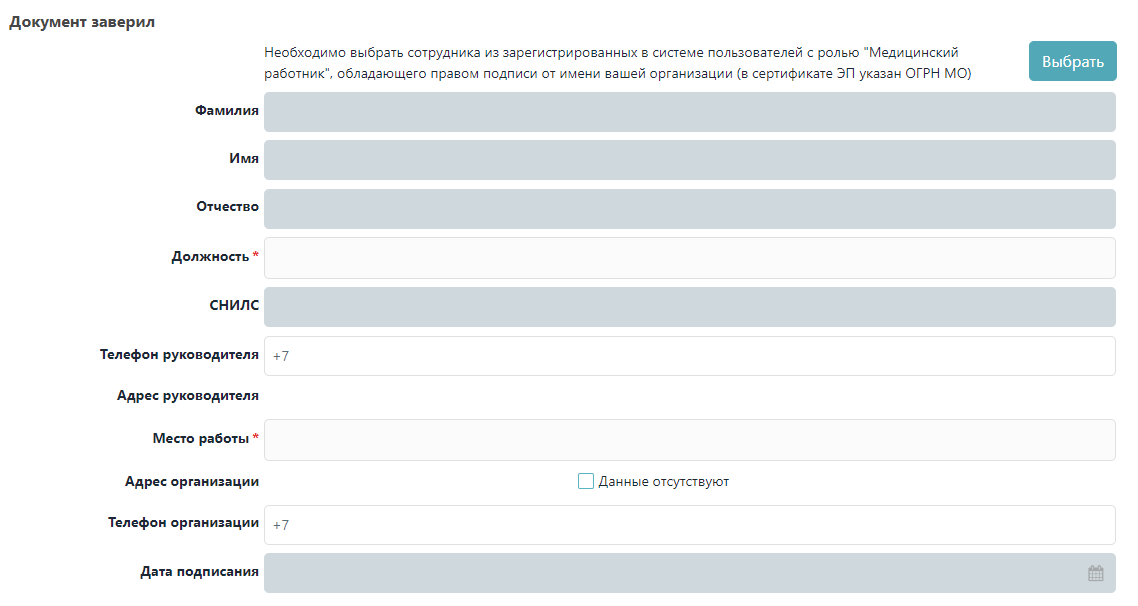 Рисунок  – Группа «Документ заверил»После заполнения всех обязательных полей необходимо нажать на кнопку «Сохранить изменения» для сохранения внесенных данных в данной вкладке.Вкладка «Информация о пациенте»Вкладка «Информация о пациенте» – вкладка предназначена для просмотра персональной информации по пациенту, который проходил медицинское освидетельствование и состоит из следующих групп (см. рисунок 20):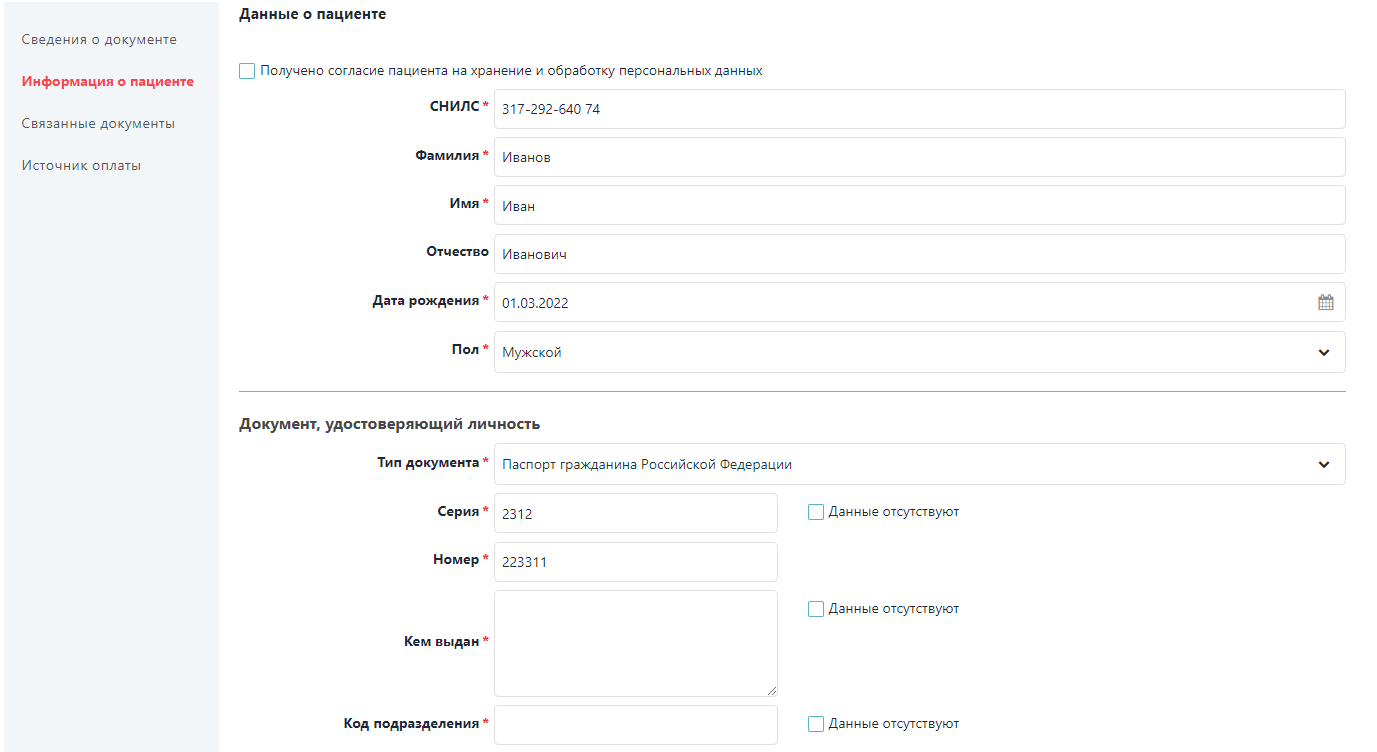 Рисунок  – Вкладка «Информация о пациенте». Созданиегруппа «Данные о пациенте» состоит из следующих полей (см. рисунок 21):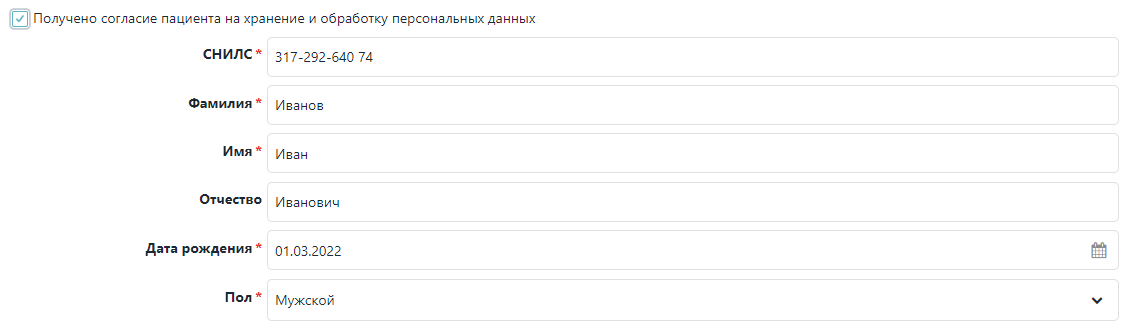 Рисунок  – Группа «Данные о пациенте»чекбокс «Получено согласие пациента на хранение и обработку персональных данных» – установка флага указывает на то, что получено согласие пациента на хранение и обработку персональных данных. Без установленного флага невозможно подписание документа;«СНИЛС» – текстовое поле с маской «ХХХ-ХХХ-ХХХ ХХ» для ввода СНИЛС. Отображаются ранее заполненные данные, с возможностью редактировать;«Фамилия» – текстовое поле для ввода фамилии. Отображаются ранее заполненные данные, с возможностью редактировать;«Имя» – текстовое поле для ввода имени. Отображаются ранее заполненные данные, с возможностью редактировать;«Отчество» – текстовое поле для ввода отчества. Отображаются ранее заполненные данные, с возможностью редактировать;«Дата рождения» – поле выбора даты рождения, заполняется с использованием раскрывающегося календаря или вручную в формате ДД.ММ.ГГГГ. Отображаются ранее заполненные данные, с возможностью редактировать;«Пол» – выпадающий список для выбора пола;группа «Документ, удостоверяющий личность» состоит из следующих полей (см. рисунок 22):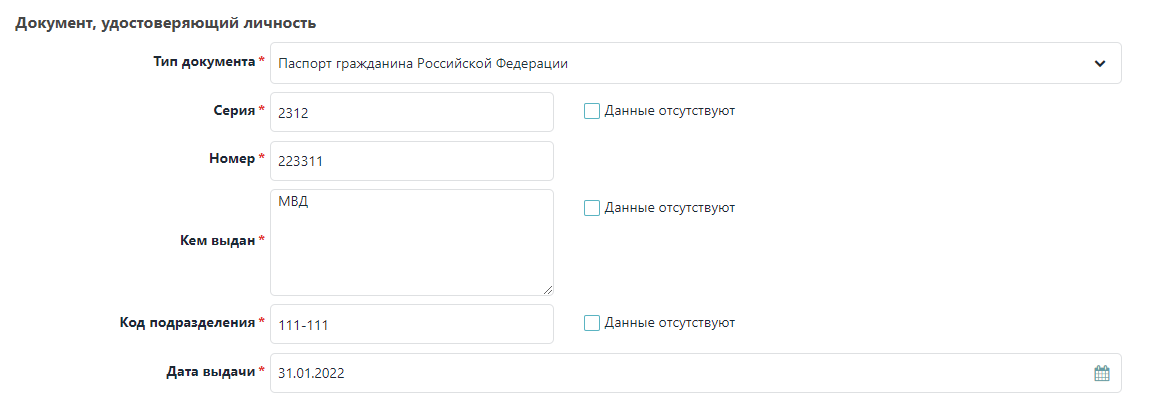 Рисунок  – Группа «Документ, удостоверяющий личность»«Тип документа» – выпадающий список для выбора типа документа. Отображаются ранее заполненные данные, с возможностью редактировать;«Серия» – текстовое поле для ввода серии документа. Отображаются ранее заполненные данные, с возможностью редактировать;«Номер» – обязательное текстовое поле для ввода номера документа. Отображаются ранее заполненные данные, с возможностью редактировать;«Кем выдан» – текстовое поле для ввода организации, которая выдала документ;«Код подразделения» – текстовое поле для ввода кода подразделения;«Дата выдачи» – обязательное поле выбора даты выдачи документа, заполняется с использованием раскрывающегося календаря или вручную в формате ДД.ММ.ГГГГ.;группа «Медицинское страхование» состоит из следующих полей (см. рисунок 23):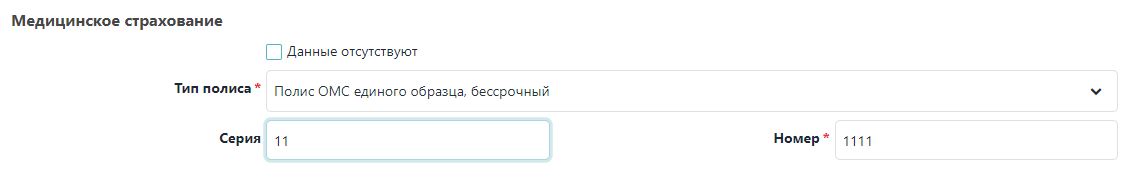 Рисунок  – Группа «Медицинское страхование»«Тип полиса» – обязательное выпадающий список для выбора типа полиса;«Серия» – текстовое поле для ввода серии полиса;«Номер» – обязательное текстовое поле для ввода номера полиса;группа «Адрес» состоит из следующих полей (см. рисунок 24):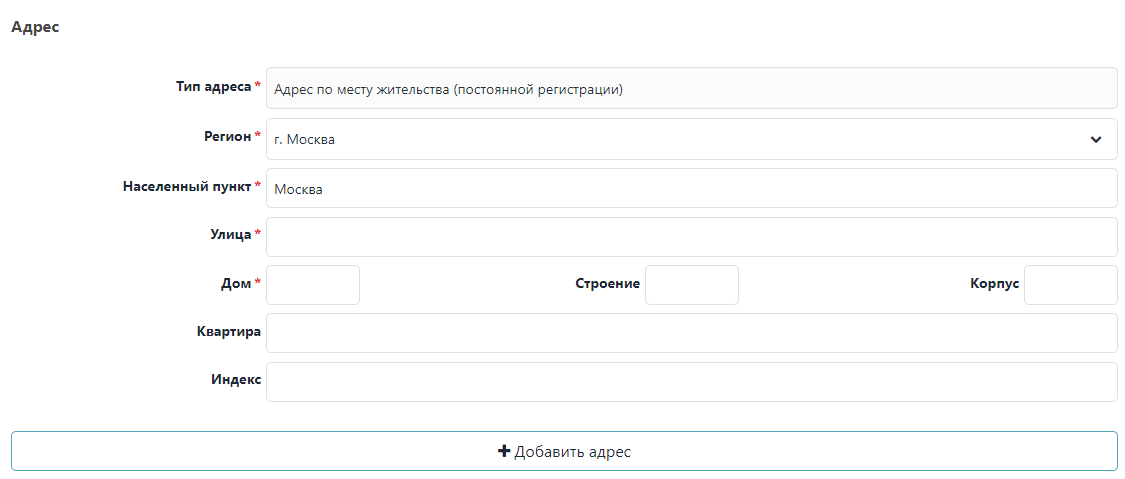 Рисунок  – Группа «Адрес»«Тип адреса» – обязательное выпадающий список для выбора типа адреса;«Регион» – обязательное выпадающий список для выбора региона регистрации пациента. Заполняется по результату поиска в ФИАС;«Населенный пункт» – обязательное текстовое поле для ввода населенного пункта регистрации пациента. Заполняется по результату поиска в ФИАС;«Улица» – обязательное текстовое поле для ввода улицы регистрации пациента. Заполняется по результату поиска в ФИАС;«Дом» – обязательное текстовое поле для ввода дома регистрации пациента;«Строение» – дополнительное текстовое поле для ввода строения дома;«Корпус» – дополнительное текстовое поле для ввода корпуса дома;«Квартира» – текстовое поле для ввода квартиры;«Индекс» – дополнительное текстовое поле для ввода индекса. Заполняется данными из ФИАС;группа «Контакты» состоит из следующих полей (см. рисунок 25):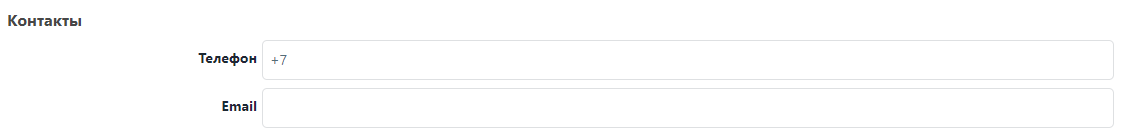 Рисунок  – Группа «Контакты»«Телефон» – текстовое поле с маской «+7 (ХХХ)ХХХ-ХХ-ХХ» для ввода номера телефона;«Email» – текстовое поле для ввода адреса электронной почты.После заполнения всех обязательных полей необходимо нажать на кнопку «Сохранить изменения» для сохранения внесенных данных в данной вкладке.Вкладка «Связанные документы»Вкладка «Связанные документы» – вкладка предназначена для просмотра связанных документов с медицинским освидетельствованием (см. рисунок 26). 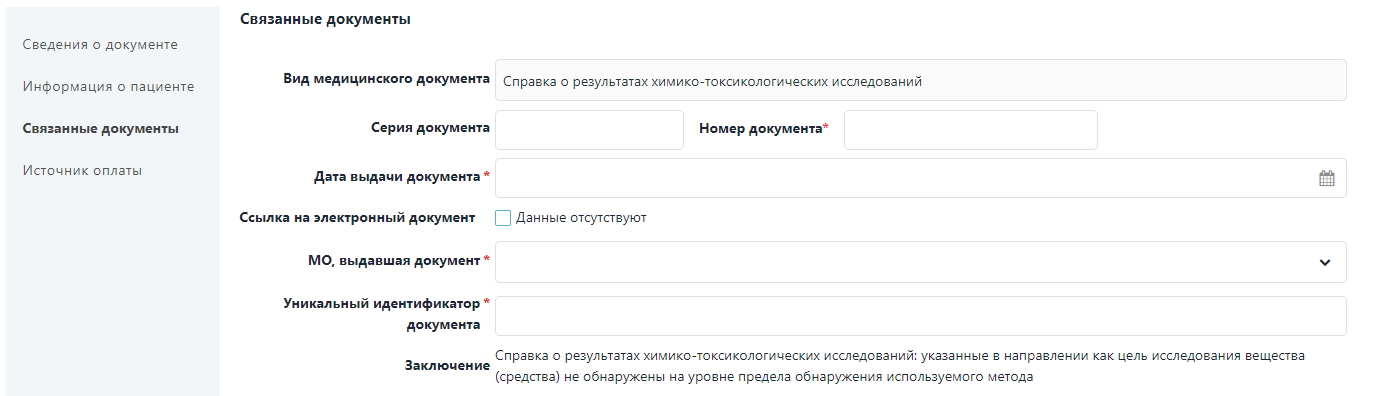 Рисунок  – Вкладка «Связанные документы»Для «Медицинского заключения об отсутствии в организме человека наркотических средств, психотропных веществ и их метаболитов» необходим следующий связанный документ:Справка о результатах химико-токсикологических исследований.Для «Медицинского заключения об отсутствии медицинских противопоказаний к владению оружием» необходимы следующие связанные документы:Медицинская справка (заключение) психиатра;Медицинская справка (заключение) психиатра-нарколога;Медицинская справка (заключение) офтальмолога;Медицинское заключение об отсутствии в организме человека наркотических средств, психотропных веществ и их метаболитов.Данная вкладка состоит из следующих полей (см. рисунок 26):«Вид медицинского документа» – выпадающий список для выбора вида медицинского документа, выбор зависит от вида медицинского заключения;«Должность врача» – выпадающий список для выбора специальности врача, выдавшего справку;«Серия документа» – текстовое поле для ввода серии документа;«Номер документа» – обязательное текстовое поле для ввода номера документа;«Дата выдачи документа» – обязательное поле выбора даты выдачи документа, заполняется с использованием раскрывающегося календаря или вручную в формате ДД.ММ.ГГГГ.;«МО, выдавшая документ» – выпадающий список для выбора МО;«Уникальный идентификатор документа» – обязательное поле для ввода уникального идентификатора документа;«Заключение» – поле вывода заключения.После заполнения всех обязательных полей необходимо нажать на кнопку «Сохранить изменения» для сохранения внесенных данных в данной вкладке.Вкладка «Источник оплаты»Вкладка «Источник оплаты» – вкладка предназначена для просмотра сведений об источнике оплаты, за счет которого проходило медицинское освидетельствование и состоит из следующих полей (см. рисунок 27):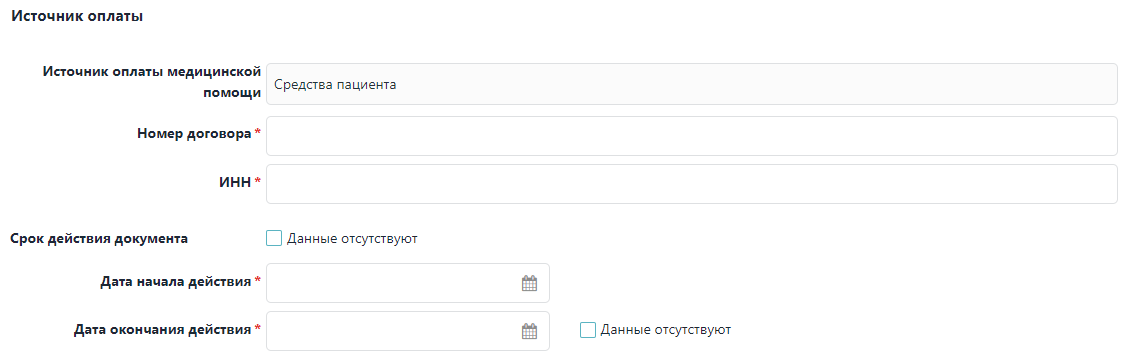 Рисунок  – Вкладка «Источник оплаты»«Источник оплаты медицинской помощи» – обязательное поле для выбора источника оплаты с помощью выпадающего списка;«Номер документа» – обязательное текстовое поле для ввода номера документа;«ИНН» – обязательное текстовое поле для ввода ИНН;«Дата начала действия документа» – обязательное поле выбора даты начала действия документа, заполняется с использованием раскрывающегося календаря или вручную в формате ДД.ММ.ГГГГ.;«Дата окончания действия документа» – обязательное поле выбора даты окончания действия документа, заполняется с использованием раскрывающегося календаря или вручную в формате ДД.ММ.ГГГГ.После заполнения всех обязательных полей необходимо нажать на кнопку «Сохранить изменения» для сохранения внесенных данных в данной вкладке.Подписание медицинского заключенияДля дальнейшей регистрации медицинского документа в федеральном реестре документов необходимо подписать документ ЭП.Перед подписанием документа необходимо нажать на кнопку «Сформировать», при этом выполняются проверки:проверка на заполнение обязательных полей;проверка на указание связанных документов;формирование СЭМД.При успешном выполнении описанных выше действий статус заключения изменится на «Сформировано», и кнопка «Подписать» станет доступной.Для подписания документа ЭП необходимо нажать на кнопку «Подписать», при этом откроется форма подписи, которая предназначена для выбора сертификата ЭП и подписания документа. Форма состоит из элементов (см. рисунок 28):выпадающий список «Сертификат» – выбор сертификата для подписи документа;кнопки «Подписать» – подписание документа ЭП, статус меняется на:«На подписании» – данный статус присваивается после статуса «Черновик», после подписания автором;«На регистрации в РЭМД» – данный статус присваивается после статуса «На подписании», после подписания руководителем;кнопки «Закрыть» – закрытие формы подписи.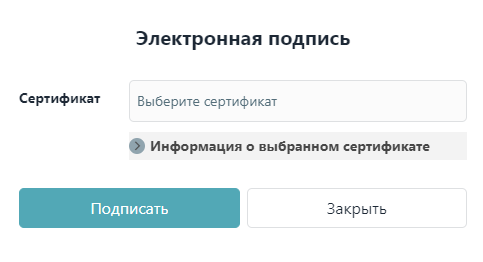 Рисунок  – Форма подписиОтказ в подписании медицинского заключенияРуководитель организации может отказать в подписании медицинского заключения, нажав на кнопку «Отказать в подписании».На открывшейся форме в поле «Комментарий» необходимо указать причину отказа и нажать на кнопку «Подтвердить». Статус медицинского заключения изменится на «Отказ в подписании». Для автора документа на вкладке «Сведения о документе» в блоке «Документ заверил» в поле «Комментарий к отказу в подписи» отобразится причина отказа.Для отмены действий следует нажать на кнопку «Отмена».Аварийные ситуацииДействия при аварийных ситуацияхВ случае возникновения аварийных ситуаций, связанных с Компонентом РМО, необходимо обратиться в службу технической поддержки пользователей (далее – СТП).Контактная информация Порядок обращения в службу технической поддержкиПри обращении в СТП пользователь должен сообщить следующие сведения:наименование компонента, по поводу которой происходит обращение в СТП;ФИО;субъект РФ;организация;контактный телефон;адрес электронной почты (при наличии);вопрос/предложение/замечание/сообщение об ошибке.Создание снимков экрана – «скриншотов»Для того чтобы сделать снимок экрана Компонента РМО с ошибкой необходимо выполнить следующие действия:сделать копию экрана с ошибкой, при помощи клавиши «Print Screen» на клавиатуре;создать документ Microsoft Word;при помощи пункта меню «Правка – Вставить» добавить изображение с ошибкой в документ;под изображением написать комментарий, описывающий действия, в результате которых возникла ошибка;сохранить и отправить на электронную почту технической поддержке созданный документ.Рекомендации по освоениюДля успешной работы пользователя рекомендуется ознакомиться с настоящим руководством.
ФОРМА ЗАЯВКИ НА ПРЕДОСТАВЛЕНИЕ ДОСТУПА К КОМПОНЕНТУ «РЕЕСТР МЕДИЦИНСКИХ ОСВИДЕТЕЛЬСТВОВАНИЙ»Прошу предоставить пользователям права в промышленной версии компонента «Реестр медицинских освидетельствований». Сведения о пользователях приведены в таблице ниже (см. таблица А.1).Таблица А. – Сведения о пользователях
ОШИБКИ ПРИ ОТКАЗЕ В РЕГИСТРАЦИИ В РЭМДОшибки, возникающие при регистрации документа в РЭМД, их описание и возможные способы решения приведены в таблице Б. 1.Таблица Б.  – Сведения о пользователяхСокращение/терминНаименование/ОпределениеАвторизацияПроцесс предоставления прав, включая предоставление прав на доступ, т.е. процедура предоставления субъекту определенных прав доступа к ресурсам системы после успешного прохождения им процедуры аутентификацииВеб-браузерПрограммное обеспечение для поиска, просмотра веб-страниц (преимущественно из сети Интернет), для их обработки, вывода и перехода от одной страницы к другой. Например, Google Chrome, Mozilla Firefox и т.п.Веб-интерфейсИнтерфейс программного продукта, реализованный в среде веб-браузераГБГигабайт, единица измерения количества информацииГГцГигагерц, единица частоты периодических процессовГИПКомпонент «Главный индекс пациента» подсистемы ИЭМКЕГИСЗЕдиная государственная информационная система в сфере здравоохраненияЗСПДЗащищенная сеть передачи данныхИАЕдиная система идентификации, аутентификации и авторизацииИдентификацияРаспознавание или установление соответствия неопределенного объекта известному на основании совпадения признаков, паролей и ключей с дальнейшим признанием их тождественностиИННИдентификационный номер налогоплательщикаИСИнформационная системаИЭМКПодсистема ЕГИСЗ «Федеральная интегрированная электронная медицинская карта»Компонент РМОФедеральный реестр медицинских освидетельствованийМИСМедицинская информационная системаМОМедицинская организацияНСИНормативно-справочная информацияОГРНОсновной государственный регистрационный номерОЗУОперативное запоминающее устройство, Random Access Memory – оперативная память – энергозависимая часть системы компьютерной памяти, в которой во время работы компьютера хранится выполняемый машинный код (программы), а также входные, выходные и промежуточные данные, обрабатываемые процессоромОУЗОрганы управления здравоохранениемПлагин КриптоПро ЭЦП Browser plug-inПлагин предназначен для создания и проверки электронной подписи на веб-страницах и поддерживает работу с широким набором алгоритмов, как встроенных в операционную систему, так и доустановленных дополнительноПКПерсональный компьютерРФРоссийская ФедерацияРЭМДПодсистема ЕГИСЗ «Федеральный реестр электронных медицинских документов»СНИЛССтраховой номер индивидуального лицевого счетаСТПСлужба технической поддержкиСЭМДСтруктурированный электронный медицинский документУДУзел доступаУЦУдостоверяющий центрФИОФамилия, имя, отчествоФНСИПодсистема ЕГИСЗ «Федеральный реестр нормативно-справочной информации в сфере здравоохранения»ФРМОПодсистема ЕГИСЗ «Федеральный регистр медицинских организаций»ФРМРПодсистема ЕГИСЗ «Федеральный регистр медицинских работников»ФСБФедеральная служба безопасностиЭМДЭлектронный медицинский документЭПЭлектронная подписьТелефон СТП8-800-500-74-78Адрес электронной почтыegisz@rt-eu.ruОфициальный сайтЕГИСЗ.РФ№ п/пСНИЛСФИО (полностью)Адрес электронной почтыСубъект РФКраткое наименование МО (с указанием ведомственной принадлежности)OID МО (по данным Федерального реестра медицинских организаций)Наименование ролиМедицинский работникНаименование должности ответственного лица/ Фамилия И.О. /№ п/пОшибкаОписаниеДействия, по устранению ошибкиНе соответствие подписанта в запросе и в сертификатеДанные об авторе документа не совпадают с данными в сертификате ЭПДокумент необходимо подписать ЭП, оформленной на врача, который является автором документаВ сертификате отсутствует атрибут «OGRN»В подписи лица, заверяющего электронный документ, отсутствует указание атрибута ОГРН медицинской организацииВ качестве заверяющего лица необходимо указывать пользователя, обладающего правом подписи от имени медицинской организации (в сертификате ЭП пользователя указан ОГРН МО)Сертификат ЭП недействителен на дату создания документаСрок действия сертификата истек или еще не наступилВозможны два варианта возникновения ошибки:срок действия сертификата истек. В этом случае необходимо выпустить новый сертификат ЭП. Необходимо учитывать, что подписывать новым сертификатом ЭП можно только на следующий день после его выпуска;дата выдачи документа не попадает в период действия сертификата ЭП. В этом случае необходимо скорректировать дату выдачи документаНе удалось построить цепочку сертификатов до Головного УЦ (сертификат сотрудника выдан не аккредитованным УЦ или один из сертификатов цепочки не действителен)При регистрации документа РЭМД не смог удостовериться, что сертификат выдан в аккредитованном УЦНеобходимо выпустить новый сертификат ЭП в аккредитованном УЦОрганизация не найдена в ФРМОНа момент регистрации документа в Федеральном реестре медицинских организаций отсутствует запись о МОНеобходимо обратиться в службу технической поддержки для уточнения информации по медицинской организации в ФРМОУказанные данные сотрудника не соответствуют данным в ФРМРНа момент регистрации документа в Федеральном реестре медицинских работников были изменены данные сотрудникаНеобходимо обратиться в службу технической поддержки для уточнения информации по сотруднику в ФРМРВнутренняя ошибка ГИП при создании пациентаПри регистрации документа произошла ошибка регистрации пациента в ИЭМКНеобходимо выполнить следующие действия:перевести документ в статус черновика;проверить введенные данные пациента;сформировать и направить документ на повторную регистрацию.Если ошибка воспроизводится, то обратитесь в службу технической поддержкиЛичное дело сотрудника не найдено в ФРМРНа момент регистрации документа в ФРМР отсутствовала запись об активном личном деле автора документаНеобходимо обратиться в службу технической поддержки для уточнения информации по медицинскому работнику в ФРМРПереданная должность сотрудника не соответствует данным ФРМРНа момент регистрации документа должность автора документа в ФРМР не совпадала с должностью, указанной в регистрируемом документеНеобходимо обратиться в службу технической поддержки для уточнения информации по медицинскому работнику в ФРМРВид документов не актуален на дату создания документаУказана дата выдачи документа раньше регистрации вида документа в РЭМДНеобходимо скорректировать дату выдачи документа и переотправить документ на регистрациюДата создания документа отличается от даты создания документа в запросе на регистрацию сведенийНепредвиденная ошибка в системе РМОНеобходимо перевести документ в черновик, сформировать и подписать документ.При необходимости обратитесь в службу технической поддержкиОшибка валидации схематронаНепредвиденная ошибка в системе РМОНеобходимо перевести документ в черновик, сформировать и подписать документ.При необходимости обратитесь в службу технической поддержкиДанные пациента не соответствуют данным пациента в ГИППосле неудачной попытки регистрации документа в РЭМД и возврата его в черновик были изменены персональные данные пациентаНеобходимо создать новый документОшибка регистрацииПроизошла внутренняя ошибка при регистрации документаНеобходимо перевести документ в черновик, сформировать и подписать документ.При необходимости обратитесь в службу технической поддержкиInternal errorПроизошла внутренняя ошибка при регистрации документаНеобходимо перевести документ в черновик, сформировать и подписать документ.При необходимости обратитесь в службу технической поддержкиСервис предоставляющей ИС не доступен javax.ejb.EJBTransactionRolledbackException: Не удалось прочитать документ из ответа МИСНе доступен сервис передачи документа в РЭМДНеобходимо перевести документ в черновик, сформировать и подписать документ.При необходимости обратитесь в службу технической поддержки